[MS-ALERTSS]: Alerts Service ProtocolIntellectual Property Rights Notice for Open Specifications DocumentationTechnical Documentation. Microsoft publishes Open Specifications documentation (“this documentation”) for protocols, file formats, data portability, computer languages, and standards support. Additionally, overview documents cover inter-protocol relationships and interactions. Copyrights. This documentation is covered by Microsoft copyrights. Regardless of any other terms that are contained in the terms of use for the Microsoft website that hosts this documentation, you can make copies of it in order to develop implementations of the technologies that are described in this documentation and can distribute portions of it in your implementations that use these technologies or in your documentation as necessary to properly document the implementation. You can also distribute in your implementation, with or without modification, any schemas, IDLs, or code samples that are included in the documentation. This permission also applies to any documents that are referenced in the Open Specifications documentation. No Trade Secrets. Microsoft does not claim any trade secret rights in this documentation. Patents. Microsoft has patents that might cover your implementations of the technologies described in the Open Specifications documentation. Neither this notice nor Microsoft's delivery of this documentation grants any licenses under those patents or any other Microsoft patents. However, a given Open Specifications document might be covered by the Microsoft Open Specifications Promise or the Microsoft Community Promise. If you would prefer a written license, or if the technologies described in this documentation are not covered by the Open Specifications Promise or Community Promise, as applicable, patent licenses are available by contacting iplg@microsoft.com. License Programs. To see all of the protocols in scope under a specific license program and the associated patents, visit the Patent Map. Trademarks. The names of companies and products contained in this documentation might be covered by trademarks or similar intellectual property rights. This notice does not grant any licenses under those rights. For a list of Microsoft trademarks, visit www.microsoft.com/trademarks. Fictitious Names. The example companies, organizations, products, domain names, email addresses, logos, people, places, and events that are depicted in this documentation are fictitious. No association with any real company, organization, product, domain name, email address, logo, person, place, or event is intended or should be inferred.Reservation of Rights. All other rights are reserved, and this notice does not grant any rights other than as specifically described above, whether by implication, estoppel, or otherwise. Tools. The Open Specifications documentation does not require the use of Microsoft programming tools or programming environments in order for you to develop an implementation. If you have access to Microsoft programming tools and environments, you are free to take advantage of them. Certain Open Specifications documents are intended for use in conjunction with publicly available standards specifications and network programming art and, as such, assume that the reader either is familiar with the aforementioned material or has immediate access to it.Support. For questions and support, please contact dochelp@microsoft.com. Revision SummaryTable of Contents1	Introduction	61.1	Glossary	61.2	References	71.2.1	Normative References	81.2.2	Informative References	81.3	Protocol Overview (Synopsis)	81.3.1	Alert Enumeration	91.3.2	Alert Deletion	91.4	Relationship to Other Protocols	91.5	Prerequisites/Preconditions	101.6	Applicability Statement	101.7	Versioning and Capability Negotiation	101.8	Vendor-Extensible Fields	101.9	Standards Assignments	102	Messages	112.1	Transport	112.2	Common Message Syntax	112.2.1	Namespaces	112.2.2	Messages	112.2.3	Elements	112.2.4	Complex Types	112.2.5	Simple Types	122.2.6	Attributes	122.2.7	Groups	122.2.8	Attribute Groups	123	Protocol Details	133.1	Alerts Service Protocol Server Details	133.1.1	Abstract Data Model	133.1.2	Timers	133.1.3	Initialization	133.1.4	Message Processing Events and Sequencing Rules	133.1.4.1	DeleteAlerts	143.1.4.1.1	Messages	143.1.4.1.1.1	DeleteAlertsSoapIn	143.1.4.1.1.2	DeleteAlertsSoapOut	143.1.4.1.2	Elements	143.1.4.1.2.1	DeleteAlerts	143.1.4.1.2.2	DeleteAlertsResponse	153.1.4.1.3	Complex Types	153.1.4.1.3.1	ArrayOfString	153.1.4.1.3.2	ArrayOfDeleteFailureDefinition	153.1.4.1.3.3	DeleteFailureDefinition	163.1.4.1.4	Simple Types	163.1.4.1.4.1	ErrorType	163.1.4.2	GetAlerts	163.1.4.2.1	Messages	173.1.4.2.1.1	GetAlertsSoapIn	173.1.4.2.1.2	GetAlertsSoapOut	173.1.4.2.2	Elements	173.1.4.2.2.1	GetAlerts	173.1.4.2.2.2	GetAlertsResponse	173.1.4.2.3	Complex Types	173.1.4.2.3.1	AlertInfoDefinition	183.1.4.2.3.2	ArrayOfAlertDefinition	183.1.4.2.3.3	Alert	193.1.4.2.3.4	ArrayOfDeliveryChannelDefinition	193.1.4.2.3.5	DeliveryChannel	203.1.4.2.3.6	EmailChannel	203.1.5	Timer Events	203.1.6	Other Local Events	204	Protocol Examples	215	Security	235.1	Security Considerations for Implementers	235.2	Index of Security Parameters	236	Appendix A: Full WSDL	247	Appendix B: Product Behavior	278	Change Tracking	289	Index	29IntroductionThe Alerts Service Protocol allows a protocol client to list and delete alert subscriptions. Alert subscriptions specify when and how notifications are sent to users when changes are made to content stored on the server. The protocol does not specify the creation or editing of alert subscriptions.Sections 1.5, 1.8, 1.9, 2, and 3 of this specification are normative. All other sections and examples in this specification are informative.GlossaryThis document uses the following terms:alert: An Internet message that is sent to subscribers automatically to notify them when user-defined criteria are met. Alerts are generated automatically when items such as documents, webpages, list items, sites, or other resources on a server are changed. alert subscription: A request to receive an Internet message automatically when user-defined criteria are met. Such messages are generated automatically when items such as documents, webpages, list items, sites, or other resources on a server are changed.authenticated user: A built-in security group specified in [MS-WSO] whose members include all users that can be authenticated by a computer.current user: The user who is authenticated during processing operations on a front-end web server or a back-end database server.document: An object in a content database such as a file, folder, list, or site. Each object is identified by a URI.globally unique identifier (GUID): A term used interchangeably with universally unique identifier (UUID) in Microsoft protocol technical documents (TDs). Interchanging the usage of these terms does not imply or require a specific algorithm or mechanism to generate the value. Specifically, the use of this term does not imply or require that the algorithms described in [RFC4122] or [C706] must be used for generating the GUID. See also universally unique identifier (UUID).Hypertext Transfer Protocol (HTTP): An application-level protocol for distributed, collaborative, hypermedia information systems (text, graphic images, sound, video, and other multimedia files) on the World Wide Web.Hypertext Transfer Protocol Secure (HTTPS): An extension of HTTP that securely encrypts and decrypts web page requests. In some older protocols, "Hypertext Transfer Protocol over Secure Sockets Layer" is still used (Secure Sockets Layer has been deprecated). For more information, see [SSL3] and [RFC5246].item: A unit of content that can be indexed and searched by a search application.list: A container within a SharePoint site that stores list items. A list has a customizable schema that is composed of one or more fields. list item: An individual entry within a SharePoint list. Each list item has a schema that maps to fields in the list that contains the item, depending on the content type of the item.site: A group of related pages and data within a SharePoint site collection. The structure and content of a site is based on a site definition. Also referred to as SharePoint site and web site.SOAP: A lightweight protocol for exchanging structured information in a decentralized, distributed environment. SOAP uses XML technologies to define an extensible messaging framework, which provides a message construct that can be exchanged over a variety of underlying protocols. The framework has been designed to be independent of any particular programming model and other implementation-specific semantics. SOAP 1.2 supersedes SOAP 1.1. See [SOAP1.2-1/2003].SOAP action: The HTTP request header field used to indicate the intent of the SOAP request, using a URI value. See [SOAP1.1] section 6.1.1 for more information.SOAP body: A container for the payload data being delivered by a SOAP message to its recipient. See [SOAP1.2-1/2007] section 5.3 for more information.SOAP fault: A container for error and status information within a SOAP message. See [SOAP1.2-1/2007] section 5.4 for more information.Uniform Resource Identifier (URI): A string that identifies a resource. The URI is an addressing mechanism defined in Internet Engineering Task Force (IETF) Uniform Resource Identifier (URI): Generic Syntax [RFC3986].Uniform Resource Locator (URL): A string of characters in a standardized format that identifies a document or resource on the World Wide Web. The format is as specified in [RFC1738].web discussion comment: An individual comment that is added to a web discussion.Web Services Description Language (WSDL): An XML format for describing network services as a set of endpoints that operate on messages that contain either document-oriented or procedure-oriented information. The operations and messages are described abstractly and are bound to a concrete network protocol and message format in order to define an endpoint. Related concrete endpoints are combined into abstract endpoints, which describe a network service. WSDL is extensible, which allows the description of endpoints and their messages regardless of the message formats or network protocols that are used.WSDL operation: A single action or function of a web service. The execution of a WSDL operation typically requires the exchange of messages between the service requestor and the service provider.WSDL port type: A named set of logically-related, abstract Web Services Description Language (WSDL) operations and messages.XML namespace: A collection of names that is used to identify elements, types, and attributes in XML documents identified in a URI reference [RFC3986]. A combination of XML namespace and local name allows XML documents to use elements, types, and attributes that have the same names but come from different sources. For more information, see [XMLNS-2ED].XML schema: A description of a type of XML document that is typically expressed in terms of constraints on the structure and content of documents of that type, in addition to the basic syntax constraints that are imposed by XML itself. An XML schema provides a view of a document type at a relatively high level of abstraction.MAY, SHOULD, MUST, SHOULD NOT, MUST NOT: These terms (in all caps) are used as defined in [RFC2119]. All statements of optional behavior use either MAY, SHOULD, or SHOULD NOT.ReferencesLinks to a document in the Microsoft Open Specifications library point to the correct section in the most recently published version of the referenced document. However, because individual documents in the library are not updated at the same time, the section numbers in the documents may not match. You can confirm the correct section numbering by checking the Errata.  Normative ReferencesWe conduct frequent surveys of the normative references to assure their continued availability. If you have any issue with finding a normative reference, please contact dochelp@microsoft.com. We will assist you in finding the relevant information. [RFC1035] Mockapetris, P., "Domain Names - Implementation and Specification", STD 13, RFC 1035, November 1987, http://www.ietf.org/rfc/rfc1035.txt[RFC2119] Bradner, S., "Key words for use in RFCs to Indicate Requirement Levels", BCP 14, RFC 2119, March 1997, http://www.rfc-editor.org/rfc/rfc2119.txt[RFC2396] Berners-Lee, T., Fielding, R., and Masinter, L., "Uniform Resource Identifiers (URI): Generic Syntax", RFC 2396, August 1998, http://www.rfc-editor.org/rfc/rfc2396.txt[RFC2616] Fielding, R., Gettys, J., Mogul, J., et al., "Hypertext Transfer Protocol -- HTTP/1.1", RFC 2616, June 1999, http://www.rfc-editor.org/rfc/rfc2616.txt[RFC2818] Rescorla, E., "HTTP Over TLS", RFC 2818, May 2000, http://www.rfc-editor.org/rfc/rfc2818.txt[RFC2822] Resnick, P., Ed., "Internet Message Format", RFC 2822, April 2001, http://www.ietf.org/rfc/rfc2822.txt[SOAP1.1] Box, D., Ehnebuske, D., Kakivaya, G., et al., "Simple Object Access Protocol (SOAP) 1.1", W3C Note, May 2000, http://www.w3.org/TR/2000/NOTE-SOAP-20000508/[SOAP1.2-1/2007] Gudgin, M., Hadley, M., Mendelsohn, N., et al., "SOAP Version 1.2 Part 1: Messaging Framework (Second Edition)", W3C Recommendation, April 2007, http://www.w3.org/TR/2007/REC-soap12-part1-20070427/[SOAP1.2-2/2007] Gudgin, M., Hadley, M., Mendelsohn, N., et al., "SOAP Version 1.2 Part 2: Adjuncts (Second Edition)", W3C Recommendation, April 2007, http://www.w3.org/TR/2007/REC-soap12-part2-20070427[WSDL] Christensen, E., Curbera, F., Meredith, G., and Weerawarana, S., "Web Services Description Language (WSDL) 1.1", W3C Note, March 2001, http://www.w3.org/TR/2001/NOTE-wsdl-20010315[XMLNS] Bray, T., Hollander, D., Layman, A., et al., Eds., "Namespaces in XML 1.0 (Third Edition)", W3C Recommendation, December 2009, http://www.w3.org/TR/2009/REC-xml-names-20091208/[XMLSCHEMA1] Thompson, H., Beech, D., Maloney, M., and Mendelsohn, N., Eds., "XML Schema Part 1: Structures", W3C Recommendation, May 2001, http://www.w3.org/TR/2001/REC-xmlschema-1-20010502/[XMLSCHEMA2] Biron, P.V., Ed. and Malhotra, A., Ed., "XML Schema Part 2: Datatypes", W3C Recommendation, May 2001, http://www.w3.org/TR/2001/REC-xmlschema-2-20010502/Informative References[MS-OSALER] Microsoft Corporation, "Alerts Interoperability Protocol".Protocol Overview (Synopsis)The protocol allows a protocol client to list and delete existing alert subscriptions. It consists of a single WSDL port type with two WSDL operations and their replies. It describes a series of communications between the protocol client and protocol server roles.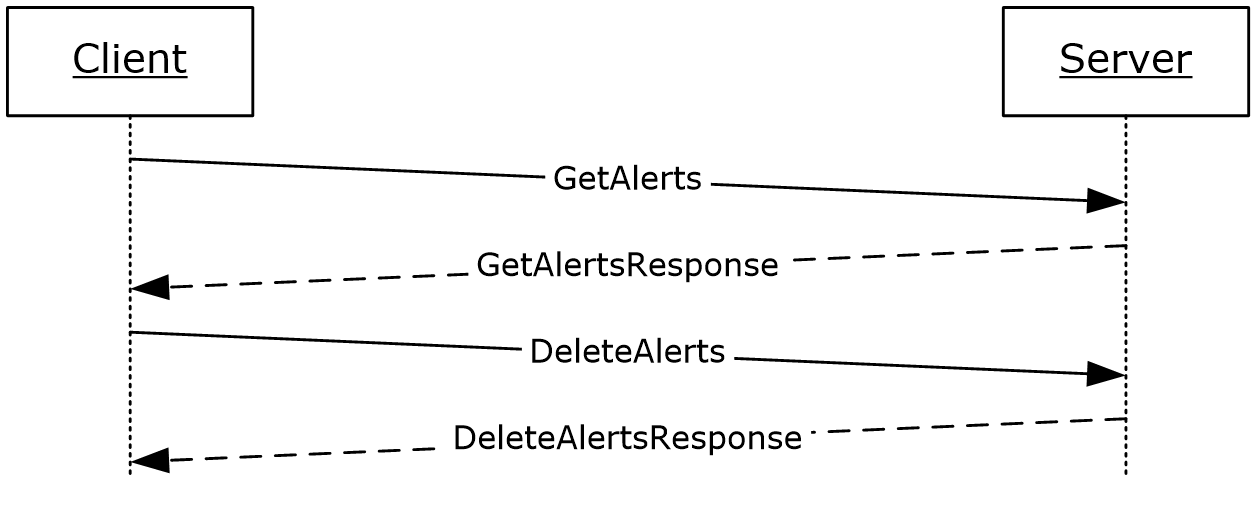 Figure 1: Protocol client/server message exchangePrior to the initiation of the protocol, the protocol client is configured with user information. After this is done, the client connects by using the user information. For more information, see section 1.5.Alert EnumerationThe protocol client can now initiate an exchange by requesting a list of alert subscriptions for the specified user. The server responds with a list of metadata about the alert subscriptions to which the authenticated user has subscribed.Alert DeletionThe protocol client can delete an alert subscription by sending a request to the protocol server that contains a list of GUIDs for the alert subscriptions to delete. The protocol server responds with information about deletion(s) that failed. The protocol server will no longer send the alert subscriptions for the GUIDs that did not fail. Relationship to Other ProtocolsThis protocol uses the SOAP message protocol for formatting request and response messages, as described in [SOAP1.1], [SOAP1.2-1/2007] and [SOAP1.2-2/2007]. It transmits those messages by using HTTP, as described in [RFC2616], or Hypertext Transfer Protocol over Secure Sockets Layer (HTTPS), as described in [RFC2818].The following diagram shows the underlying messaging and transport stack used by the protocol.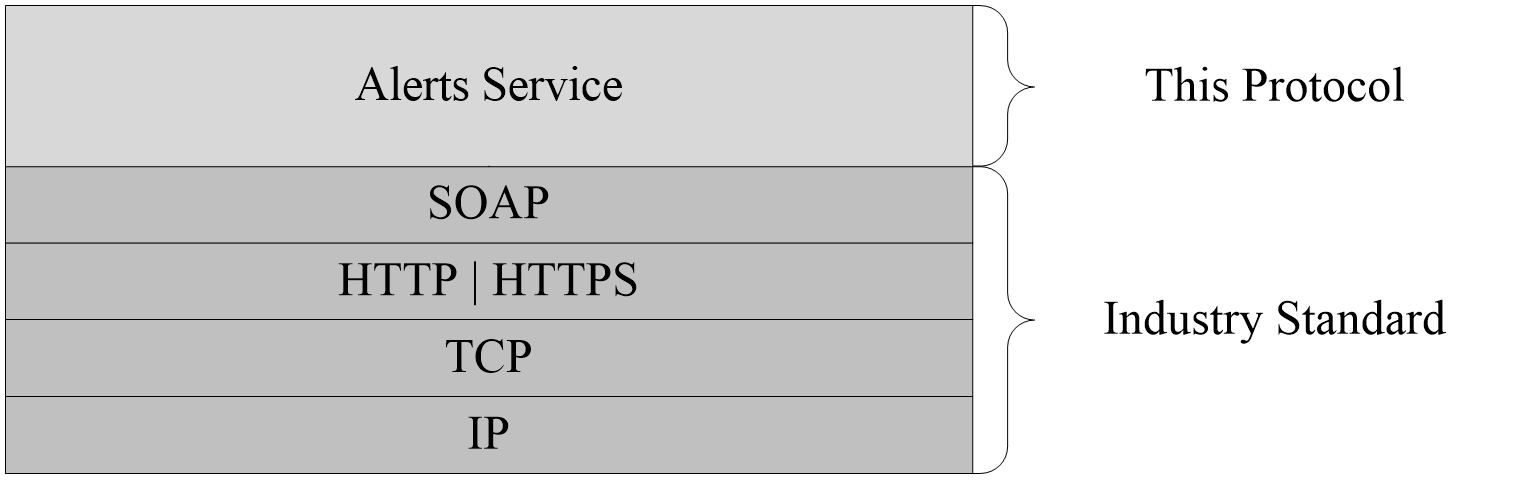 Figure 2: This protocol in relation to other protocolsThe protocol has no interactions with parallel protocols, nor are there other protocols that substitute for it.Prerequisites/PreconditionsThis protocol operates against a site that is identified by a URL that is known by protocol clients. The protocol server endpoint is formed by appending "/_vti_bin/Alerts.asmx" to the URL of the site, for example, http://www.contoso.com/Repository/_vti_bin/Alerts.asmx.This protocol assumes that authentication has been performed by the underlying protocols.Applicability StatementThis protocol is used to assist in the management of alert subscriptions. The service allows a protocol client to get the list of alert subscriptions for a particular authenticated user. It also allows a protocol client to delete alert subscriptions.Versioning and Capability NegotiationThis document covers versioning issues in the following areas:Supported Transports: This protocol uses multiple transports with SOAP as specified in section 2.1.Vendor-Extensible FieldsNone.Standards AssignmentsNone.MessagesTransportProtocol servers MUST support SOAP over HTTP. Protocol servers SHOULD additionally support SOAP over HTTPS, as specified in [RFC2818], for securing communication with protocol clients. Protocol messages MUST be formatted as specified in [SOAP1.1], section 4, "SOAP Envelope", or in [SOAP1.2-1/2007], section 5, "SOAP Message Construct". Protocol server faults MUST be returned either by using HTTP Status Codes as specified in [RFC2616], section 10, "Status Code Definitions", or by using SOAP faults as specified in [SOAP1.1], section 4.4, "SOAP Fault" or in [SOAP1.2-1/2007], section 5.4, "SOAP Fault".Common Message SyntaxThis section contains common definitions used by this protocol. The syntax of the definitions uses XML schema as specified in [XMLSCHEMA1] and [XMLSCHEMA2], and Web Services Description Language (WSDL) as specified in [WSDL].NamespacesThis specification defines and references various XML namespaces using the mechanisms specified in [XMLNS]. Although this specification associates a specific XML namespace prefix for each XML namespace that is used, the choice of any particular XML namespace prefix is implementation-specific and not significant for interoperability.MessagesThis specification does not define any common WSDL message definitions.ElementsThis specification does not define any common XML Schema element definitions.Complex TypesThis specification does not define any common XML Schema complex type definitions.Simple TypesThis specification does not define any common XML Schema simple type definitions.AttributesThis specification does not define any common XML Schema attribute definitions.GroupsThis specification does not define any common XML Schema group definitions.Attribute GroupsThis specification does not define any common XML Schema attribute group definitions. Protocol DetailsThe client side of this protocol is a pass-through. No additional timers or other states are required on the client side of this protocol. Calls made by the higher-layer protocol or application are passed directly to the transport, and the results returned by the transport are passed directly back to the higher-layer protocol or application.This protocol allows protocol servers to notify protocol clients of application-level faults by using SOAP faults. Except where specified, these SOAP faults are not significant for interoperability, and protocol clients can interpret them in an implementation-specific manner.This protocol allows protocol servers to perform implementation-specific authorization checks and notify protocol clients of authorization faults either by using HTTP Status Codes or by using SOAP faults as specified previously in this section.Alerts Service Protocol Server DetailsAbstract Data ModelThis section describes a conceptual model of data organization that an implementation maintains to participate in this protocol. This document does not mandate that implementations adhere to this model as long as their external behavior is consistent with the behavior described in this document.Information about notifications and alert subscriptions is specified in [MS-OSALER].This protocol retrieves and deletes alert subscriptions. Each authenticated user will have an individual list of alert subscriptions.An alert subscription is a persistent request on the server for a notification (alert) that a particular document or list has been modified in a specific way. The alert subscription contains the information that determines when to generate a notification, and how to deliver the notification.TimersNone.InitializationThe initial protocol state is provided to the protocol by user authentication and connection to its server.Message Processing Events and Sequencing RulesThe following table specifies the WSDL operations provided by the protocol.The protocol client is not required to perform a GetAlerts request prior to submitting a DeleteAlerts request. However, using the GetAlerts operation is the typical method for acquiring valid AlertIDs to provide to the DeleteAlerts operation.DeleteAlertsThis operation deletes alert subscriptions from a user's current list of alert subscriptions.<wsdl:operation name="DeleteAlerts">    <wsdl:input message="tns:DeleteAlertsSoapIn" />    <wsdl:output message="tns:DeleteAlertsSoapOut" /></wsdl:operation>The protocol client sends a DeleteAlertsSoapIn request message and the protocol server responds with a DeleteAlertsSoapOut response message.The protocol client provides a list of alert identifiers in the DeleteAlertsSoapIn message. The protocol server deletes each alert subscription on the protocol server that matches one of the provided identifiers. The protocol server then responds with information about any deletions that failed. The response does not include information about successful deletions.Deletion errors are counted during this operation. The maximum number of errors is implementation-dependent<1>. If the maximum number of errors is reached, processing is terminated and a DeleteFailure error message that contains the TooManyErrors error type is appended to the response message.If the string representing an identifier is not in the proper format, that identifier is ignored in the DeleteAlertsSoapOut response message, but the error is still counted toward the total number of deletion errors. MessagesDeleteAlertsSoapInThis message contains the request to begin a DeleteAlerts WSDL operation.The SOAP action value of the message is defined as:http://schemas.microsoft.com/sharepoint/soap/2002/1/alerts/DeleteAlertsThe SOAP body contains a DeleteAlerts element.DeleteAlertsSoapOutThis message represents the response associated with the DeleteAlerts WSDL operation. It contains the status for any part of the DeleteAlerts WSDL operation that failed. If the reply is empty, there were no failures of the error type specified in section 3.1.4.1.4.1.The SOAP body contains a DeleteAlertsResponse element.ElementsDeleteAlertsThis structure is contained in a DeleteAlertsSoapIn message and contains the list of GUIDs that the client is requesting to be deleted.<s:element name="DeleteAlerts">  <s:complexType>    <s:sequence>      <s:element name="IDs" type="tns:ArrayOfString" minOccurs="0" maxOccurs="1"/>    </s:sequence>  </s:complexType></s:element>IDs: This is an ArrayOfString structure with one string for each alert subscription to be deleted. The string MUST be formatted as a GUID.DeleteAlertsResponseThis structure is the content of a DeleteAlertsSoapOut message. It contains a list of DeleteAlertsResult structures, with at least one for each GUID in the DeleteAlertsRequest that failed during processing.<s:element name="DeleteAlertsResponse">  <s:complexType>    <s:sequence>      <s:element name="DeleteAlertsResult"         type="tns:ArrayOfDeleteFailureDefinition" minOccurs="0" maxOccurs="1"/>    </s:sequence>  </s:complexType></s:element>DeleteAlertsResult: A structure of type ArrayOfDeleteFailureDefinition, as specified in ArrayOfDeleteFailureDefinition (section 3.1.4.1.3.2).Complex TypesArrayOfStringIn this protocol, an ArrayOfString structure is used to pass multiple strings, each of which represents a GUID associated with a specific alert subscription. Each string in the sequence MUST be formatted as a GUID.<s:complexType name="ArrayOfString">  <s:sequence>    <s:element name="string" type="s:string" nillable="true" minOccurs="0" maxOccurs="unbounded"/>  </s:sequence></s:complexType>string: Each string in the array represents a single GUID which references a particular alert subscription.ArrayOfDeleteFailureDefinitionThis structure is a list of DeleteFailure structures, each of which represents a single failure while processing a DeleteAlerts operation.<s:complexType name="ArrayOfDeleteFailureDefinition">  <s:sequence>    <s:element name="DeleteFailure"       type="tns:DeleteFailureDefinition" minOccurs="0"       maxOccurs="unbounded"/>  </s:sequence></s:complexType>DeleteFailure: A single DeleteFailureDefinition structure, as specified in section 3.1.4.1.3.3.DeleteFailureDefinitionThis structure represents the error message associated with a failure that occurred while processing one GUID from a DeleteAlerts operation. The structure contains the GUID that failed as a string, and an ErrorType indicating why the failure occurred.<s:complexType name="DeleteFailureDefinition">  <s:sequence>    <s:element name="ID" type="s:string" minOccurs="0"/>    <s:element name="Error" type="tns:ErrorType"/>  </s:sequence></s:complexType>ID: A string representing the GUID that failed. The string MUST be formatted as a GUID. This element is not returned when Error is TooManyErrors.Error: The ErrorType indicating why the deletion failed.Simple TypesErrorTypeErrorType describes a particular failure that occurred during DeleteAlerts request processing.<s:simpleType name="ErrorType">  <s:restriction base="s:string">    <s:enumeration value="None"/>    <s:enumeration value="AccessDenied"/>    <s:enumeration value="ServerError"/>    <s:enumeration value="TooManyErrors"/>  </s:restriction></s:simpleType>The following table defines the allowable values. The protocol server MUST NOT return a value of "None".GetAlertsThis operation lists the current alert subscriptions for an authenticated user.<wsdl:operation name="GetAlerts">    <wsdl:input message="tns:GetAlertsSoapIn" />    <wsdl:output message="tns:GetAlertsSoapOut" /></wsdl:operation>The protocol client sends a GetAlertsSoapIn request message and the protocol server responds with a GetAlertsSoapOut response message.The GetAlertsSoapOut response message contains common information and a list of information about each alert subscription.MessagesGetAlertsSoapInThe message represents the protocol client request for the current alert subscriptions from the protocol server.The SOAP action value of the message is defined as:http://schemas.microsoft.com/sharepoint/soap/2002/1/alerts/GetAlertsThe SOAP body contains a GetAlerts element.GetAlertsSoapOutThe message represents the protocol server response for a protocol client request for the list of current alert subscriptions.The SOAP body contains a GetAlertsResponse element.ElementsGetAlertsGetAlerts is an empty structure indicating that a GetAlerts WSDL operation is being requested.<s:element name="GetAlerts">  <s:complexType/></s:element>GetAlertsResponseThis structure contains the response to a GetAlerts WSDL operation.<s:element name="GetAlertsResponse">  <s:complexType>    <s:sequence>              <s:element name="GetAlertsResult" type="tns:AlertInfoDefinition"/>    </s:sequence>  </s:complexType></s:element>GetAlertsResult: A structure of type AlertInfoDefinition, as specified in AlertInfoDefinition (section 3.1.4.2.3.1).Complex TypesAlertInfoDefinitionThe AlertInfoDefinition structure contains common information for the authenticated user listed as current user, in addition to a list of alert subscriptions.<s:complexType name="AlertInfoDefinition">  <s:sequence>    <s:element name="CurrentUser" type="s:string" minOccurs="0"/>    <s:element name="AlertServerName" type="s:string" minOccurs="0"/>    <s:element name="AlertServerUrl" type="s:string" minOccurs="0"/>    <s:element name="AlertServerType" type="s:string" minOccurs="0"/>    <s:element name="AlertsManagementUrl" type="s:string" minOccurs="0"/>    <s:element name="AlertWebTitle" type="s:string" minOccurs="0"/>    <s:element name="NewAlertUrl" type="s:string" minOccurs="0"/>    <s:element name="AlertWebId" type="s:string" minOccurs="0"/>    <s:element name="Alerts" type="tns:ArrayOfAlertDefinition"       minOccurs="0"/>  </s:sequence></s:complexType>CurrentUser: The display name of the authenticated user for the current connection. AlertServerName: The name of the server storing the current list of alert subscriptions. This name MUST conform to "Domain Names- Implementation and Specification", [RFC1035] section 2.3.1, and "Uniform Resource Identifiers (URI): Generic Syntax", [RFC2396]. This is the host component of the request URL.AlertServerUrl: A URI for the site storing the alert subscriptions. This MUST be the site URL.AlertServerType: A string identifying the server software storing the alert subscriptions.<3>AlertsManagementUrl: A URL to a page for the current list of alert subscriptions. This MUST reference a Web page that an authenticated user can request that summarizes the user’s current alert subscriptions and allows for their management.AlertWebTitle: The title of the site on which the alert subscriptions are stored. NewAlertUrl: A URL that represents a site page that allows an authenticated user to create new alert subscriptions.AlertWebId: The identifier of the site on which the alert subscriptions are stored. This MUST contain a string representing a GUID that uniquely identifies the site containing the returned alert subscriptions.Alerts: The alert subscriptions. This represents a list of alert subscription structures that contain information about each current alert subscription.ArrayOfAlertDefinitionThis structure contains a list of zero or more alert subscription structures.<s:complexType name="ArrayOfAlertDefinition">  <s:sequence>    <s:element name="Alert" type="tns:Alert"       minOccurs="0" maxOccurs="unbounded"/>  </s:sequence></s:complexType>Alert: A single Alert subscription structure, as specified in section 3.1.4.2.3.3.AlertThis structure represents a single alert subscription.<s:complexType name="Alert">  <s:sequence>    <s:element name="Id" type="s:string" minOccurs="0" maxOccurs="1"/>    <s:element name="Title" type="s:string" minOccurs="0" maxOccurs="1"/>    <s:element name="Active" type="s:boolean" minOccurs="1" maxOccurs="1"/>    <s:element name="EventType" type="s:string" minOccurs="0" maxOccurs="1"/>    <s:element name="AlertForTitle" type="s:string" minOccurs="0" maxOccurs="1"/>    <s:element name="AlertForUrl" type="s:string" minOccurs="0" maxOccurs="1"/>    <s:element name="EditAlertUrl" type="s:string" minOccurs="0" maxOccurs="1"/>    <s:element name="DeliveryChannels"       type="tns:ArrayOfDeliveryChannelDefinition" minOccurs="0" maxOccurs="1"/>  </s:sequence></s:complexType>Id: The identifier of an alert subscription. This MUST contain a string representing a GUID which uniquely identifies the alert subscription.Title: A string specifying the friendly name of the alert subscription.Active: A BOOLEAN value indicating whether this alert subscription will generate alerts. This MUST contain the value "true".EventType: A string indicating the type of event that caused the alert subscription to generate a notification. This MUST be a value from the following table.AlertForTitle: A string specifying the title of the resource, such as a list or a list item being monitored by the alert subscription. AlertForUrl: The URL of the resource, such as a list or a list item being monitored. This MUST be an absolute URL.EditAlertUrl: The URL referencing a Web page to be used to edit the alert subscription. This MUST be an absolute URL.DeliveryChannels: A list of the methods used to provide notifications when an alert subscription is triggered.ArrayOfDeliveryChannelDefinitionThis structure contains a list of zero or more DeliveryChannel structures. <s:complexType name="ArrayOfDeliveryChannelDefinition">  <s:sequence>    <s:element name="DeliveryChannel" type="tns:DeliveryChannel"       nillable="true" minOccurs="0" maxOccurs="unbounded"/>  </s:sequence></s:complexType>DeliveryChannel: See DeliveryChannel (section 3.1.4.2.3.5).DeliveryChannelA structure describing how a notification is to be delivered.<s:complexType name="DeliveryChannel" abstract="true"/>EmailChannelThis structure is used to provide the information required to deliver a notification through an electronic mail service.<s:complexType name="EmailChannel">  <s:complexContent mixed="false">    <s:extension base="tns:DeliveryChannel">      <s:sequence>        <s:element minOccurs="0" maxOccurs="1" name="Frequency" type="s:string" />        <s:element minOccurs="0" maxOccurs="1" name="Address" type="s:string" />      </s:sequence>    </s:extension>  </s:complexContent></s:complexType>Frequency: A string indicating how often the notification is sent out. The value MUST be listed in the following table. Address: This is the destination for notifications. It is an Internet Message Format-compliant [RFC2822] string to be used in the recipient field of a message header, as specified in [RFC2822]. Timer EventsNone.Other Local EventsNone.Protocol ExamplesThe overall scenario is that a protocol client requires the list of alert subscriptions for the current authenticated user. The client submits a GetAlerts request similar to the following code example.<?xml version="1.0"?><Envelope xmlns="http://schemas.xmlsoap.org/soap/envelope"> <Body>  <GetAlerts    xmlns="http://schemas.microsoft.com/sharepoint/soap/2002/1/alerts">  </GetAlerts> </Body></Envelope>The protocol server receives this request and creates an appropriate response, similar to the following code example.<?xml version="1.0" encoding="utf-8"?><soap:Envelope xmlns:soap="http://schemas.xmlsoap.org/soap/envelope" xmlns:xsi="http://www.w3.org/2001/XMLSchema-instance" xmlns:xsd="http://www.w3.org/2001/XMLSchema">  <soap:Body>    <GetAlertsResponse    xmlns="http://schemas.microsoft.com/sharepoint/soap/2002/1/alerts">      <GetAlertsResult>        <CurrentUser>Auricchio, Jose Luis</CurrentUser>        <AlertServerName>widgets</AlertServerName>        <AlertServerUrl>http://widgets</AlertServerUrl>        <AlertServerType>STS</AlertServerType>        <AlertsManagementUrl>          http://widgets/_layouts/MySubs.aspx        </AlertsManagementUrl>        <AlertWebTitle>widgets</AlertWebTitle>        <NewAlertUrl>http://widgets/_layouts/SubChoos.aspx</NewAlertUrl>        <AlertWebId>4a3d9478-00a0-4ea8-bdb6-36034a189433</AlertWebId>        <Alerts>          <Alert>            <Id>{76061063-9C09-4C4D-B1A1-16D3F0CDF1F8}</Id>            <Title>Shared Documents</Title>            <Active>true</Active>            <EventType>All</EventType>            <AlertForUrl>http://widgets/Shared Documents</AlertForUrl>            <EditAlertUrl>http://widgets/_layouts/SubEdit.aspx?Alert={76061063-9C09-4C4D-B1A1-16D3F0CDF1F8}&amp;List={071C725D-EF5E-4779-B95C-0F8173C260E1}</EditAlertUrl>            <DeliveryChannels>              <DeliveryChannel xsi:type="EmailChannel">                <Frequency>Immediate</Frequency>                <Address>jose@cohowinery.com</Address>              </DeliveryChannel>            </DeliveryChannels>          </Alert>        </Alerts>      </GetAlertsResult>    </GetAlertsResponse>  </soap:Body></soap:Envelope>If the user directs the protocol client to delete an existing alert subscription, the request would resemble the following code example.<?xml version="1.0"?><Envelope xmlns="http://schemas.xmlsoap.org/soap/envelope"> <Body>  <DeleteAlerts  xmlns="http://schemas.microsoft.com/sharepoint/soap/2002/1/alerts">   <IDs>    <string>{76061063-9C09-4C4D-B1A1-16D3F0CDF1F8}</string>   </IDs>  </DeleteAlerts> </Body></Envelope>The protocol server response would typically resemble the following code example.<?xml version="1.0" encoding="utf-8"?><soap:Envelope xmlns:soap="http://schemas.xmlsoap.org/soap/envelope" xmlns:xsi="http://www.w3.org/2001/XMLSchema-instance" xmlns:xsd="http://www.w3.org/2001/XMLSchema">  <soap:Body>    <DeleteAlertsResponse    xmlns="http://schemas.microsoft.com/sharepoint/soap/2002/1/alerts">      <DeleteAlertsResult />    </DeleteAlertsResponse>  </soap:Body></soap:Envelope>SecuritySecurity Considerations for ImplementersNone.Index of Security ParametersNone.Appendix A: Full WSDLFor ease of implementation, the full WSDL is provided here.<?xml version="1.0" encoding="utf-8"?><wsdl:definitions xmlns:soap="http://schemas.xmlsoap.org/wsdl/soap/" xmlns:tns="http://schemas.microsoft.com/sharepoint/soap/2002/1/alerts/" xmlns:s="http://www.w3.org/2001/XMLSchema" xmlns:soap12="http://schemas.xmlsoap.org/wsdl/soap12/" targetNamespace="http://schemas.microsoft.com/sharepoint/soap/2002/1/alerts/" xmlns:wsdl="http://schemas.xmlsoap.org/wsdl/">  <wsdl:types>    <s:schema elementFormDefault="qualified" targetNamespace="http://schemas.microsoft.com/sharepoint/soap/2002/1/alerts/">      <s:element name="GetAlerts">        <s:complexType />      </s:element>      <s:element name="GetAlertsResponse">        <s:complexType>          <s:sequence>            <s:element name="GetAlertsResult" type="tns:AlertInfoDefinition"/>          </s:sequence>        </s:complexType>      </s:element>       <s:complexType name="AlertInfoDefinition">         <s:sequence>            <s:element name="CurrentUser" type="s:string" minOccurs="0"/>            <s:element name="AlertServerName" type="s:string" minOccurs="0"/>            <s:element name="AlertServerUrl" type="s:string" minOccurs="0"/>            <s:element name="AlertServerType" type="s:string" minOccurs="0"/>            <s:element name="AlertsManagementUrl" type="s:string" minOccurs="0"/>            <s:element name="AlertWebTitle" type="s:string" minOccurs="0"/>            <s:element name="NewAlertUrl" type="s:string" minOccurs="0"/>            <s:element name="AlertWebId" type="s:string" minOccurs="0"/>            <s:element name="Alerts" type="tns:ArrayOfAlertDefinition" minOccurs="0"/>          </s:sequence></s:complexType>       <s:complexType name="ArrayOfAlertDefinition">          <s:sequence>            <s:element name="Alert" type="tns:Alert" minOccurs="0" maxOccurs="unbounded"/>          </s:sequence></s:complexType>      <s:complexType name="Alert">        <s:sequence>          <s:element minOccurs="0" maxOccurs="1"               name="Id" type="s:string" />          <s:element minOccurs="0" maxOccurs="1"               name="Title" type="s:string" />          <s:element minOccurs="1" maxOccurs="1"               name="Active" type="s:boolean" />          <s:element minOccurs="0" maxOccurs="1"               name="EventType" type="s:string" />          <s:element minOccurs="0" maxOccurs="1"               name="AlertForTitle" type="s:string" />          <s:element minOccurs="0" maxOccurs="1"               name="AlertForUrl" type="s:string" />          <s:element minOccurs="0" maxOccurs="1"               name="EditAlertUrl" type="s:string" />          <s:element minOccurs="0" maxOccurs="1"               name="DeliveryChannels"               type="tns:ArrayOfDeliveryChannelDefinition" />        </s:sequence>      </s:complexType>      <s:complexType name="ArrayOfDeliveryChannelDefinition">        <s:sequence>          <s:element name="DeliveryChannel" type="tns:DeliveryChannel"            nillable="true" minOccurs="0" maxOccurs="unbounded"/>        </s:sequence>      </s:complexType>      <s:complexType name="DeliveryChannel" abstract="true" />      <s:complexType name="EmailChannel">        <s:complexContent mixed="false">          <s:extension base="tns:DeliveryChannel">            <s:sequence>              <s:element minOccurs="0" maxOccurs="1"                  name="Frequency" type="s:string" />              <s:element minOccurs="0" maxOccurs="1"                  name="Address" type="s:string" />            </s:sequence>          </s:extension>        </s:complexContent>      </s:complexType>      <s:element name="DeleteAlerts">        <s:complexType>          <s:sequence>            <s:element minOccurs="0" maxOccurs="1"                name="IDs" type="tns:ArrayOfString" />          </s:sequence>        </s:complexType>      </s:element>      <s:complexType name="ArrayOfString">        <s:sequence>          <s:element name="string" type="s:string" nillable="true" minOccurs="0" maxOccurs="unbounded"/>        </s:sequence>      </s:complexType>      <s:element name="DeleteAlertsResponse">        <s:complexType>          <s:sequence>            <s:element minOccurs="0" maxOccurs="1"                name="DeleteAlertsResult"               type="tns:ArrayOfDeleteFailureDefinition" />          </s:sequence>        </s:complexType>      </s:element>      <s:complexType name="ArrayOfDeleteFailureDefinition">        <s:sequence>          <s:element name="DeleteFailure"             type="tns:DeleteFailureDefinition" minOccurs="0"             maxOccurs="unbounded"/>        </s:sequence>      </s:complexType>      <s:complexType name="DeleteFailureDefinition">        <s:sequence>          <s:element name="ID" type="s:string" minOccurs="0"/>          <s:element name="Error" type="tns:ErrorType"/>        </s:sequence>      </s:complexType>      <s:simpleType name="ErrorType">        <s:restriction base="s:string">          <s:enumeration value="None" />          <s:enumeration value="AccessDenied" />          <s:enumeration value="ServerError" />          <s:enumeration value="TooManyErrors" />        </s:restriction>      </s:simpleType>    </s:schema>  </wsdl:types>  <wsdl:message name="GetAlertsSoapIn">    <wsdl:part name="parameters" element="tns:GetAlerts" />  </wsdl:message>  <wsdl:message name="GetAlertsSoapOut">    <wsdl:part name="parameters" element="tns:GetAlertsResponse" />  </wsdl:message>  <wsdl:message name="DeleteAlertsSoapIn">    <wsdl:part name="parameters" element="tns:DeleteAlerts" />  </wsdl:message>  <wsdl:message name="DeleteAlertsSoapOut">    <wsdl:part name="parameters" element="tns:DeleteAlertsResponse" />  </wsdl:message>  <wsdl:portType name="AlertsSoap">    <wsdl:operation name="GetAlerts">      <wsdl:input message="tns:GetAlertsSoapIn" />      <wsdl:output message="tns:GetAlertsSoapOut" />    </wsdl:operation>    <wsdl:operation name="DeleteAlerts">      <wsdl:input message="tns:DeleteAlertsSoapIn" />      <wsdl:output message="tns:DeleteAlertsSoapOut" />    </wsdl:operation>  </wsdl:portType>  <wsdl:binding name="AlertsSoap" type="tns:AlertsSoap">    <soap:binding transport="http://schemas.xmlsoap.org/soap/http" />    <wsdl:operation name="GetAlerts">      <soap:operation soapAction="http://schemas.microsoft.com/sharepoint/soap/2002/1/alerts/GetAlerts" style="document" />      <wsdl:input>        <soap:body use="literal" />      </wsdl:input>      <wsdl:output>        <soap:body use="literal" />      </wsdl:output>    </wsdl:operation>    <wsdl:operation name="DeleteAlerts">      <soap:operation soapAction="http://schemas.microsoft.com/sharepoint/soap/2002/1/alerts/DeleteAlerts" style="document" />      <wsdl:input>        <soap:body use="literal" />      </wsdl:input>      <wsdl:output>        <soap:body use="literal" />      </wsdl:output>    </wsdl:operation>  </wsdl:binding>  <wsdl:binding name="AlertsSoap12" type="tns:AlertsSoap">    <soap12:binding transport="http://schemas.xmlsoap.org/soap/http" />    <wsdl:operation name="GetAlerts">      <soap12:operation soapAction="http://schemas.microsoft.com/sharepoint/soap/2002/1/alerts/GetAlerts" style="document" />      <wsdl:input>        <soap12:body use="literal" />      </wsdl:input>      <wsdl:output>        <soap12:body use="literal" />      </wsdl:output>    </wsdl:operation>    <wsdl:operation name="DeleteAlerts">      <soap12:operation soapAction="http://schemas.microsoft.com/sharepoint/soap/2002/1/alerts/DeleteAlerts" style="document" />      <wsdl:input>        <soap12:body use="literal" />      </wsdl:input>      <wsdl:output>        <soap12:body use="literal" />      </wsdl:output>    </wsdl:operation>  </wsdl:binding></wsdl:definitions>Appendix B: Product BehaviorThe information in this specification is applicable to the following Microsoft products or supplemental software. References to product versions include updates to those products.Microsoft Office Outlook 2007Microsoft SharePoint Foundation 2010Windows SharePoint Services 2.0Windows SharePoint Services 3.0Microsoft SharePoint Foundation 2013Microsoft SharePoint Server 2016Microsoft SharePoint Server 2019 Microsoft SharePoint Server Subscription EditionExceptions, if any, are noted in this section. If an update version, service pack or Knowledge Base (KB) number appears with a product name, the behavior changed in that update. The new behavior also applies to subsequent updates unless otherwise specified. If a product edition appears with the product version, behavior is different in that product edition.Unless otherwise specified, any statement of optional behavior in this specification that is prescribed using the terms "SHOULD" or "SHOULD NOT" implies product behavior in accordance with the SHOULD or SHOULD NOT prescription. Unless otherwise specified, the term "MAY" implies that the product does not follow the prescription.<1> Section 3.1.4.1:  Windows SharePoint Services 2.0, Windows SharePoint Services 3.0, SharePoint Foundation 2010, and SharePoint Foundation 2013 limit errors in the processing of DeleteAlerts to 20 errors in all released versions. The protocol client and protocol server are not dependent on this particular behavior.<2> Section 3.1.4.1.4.1:  Windows SharePoint Services 2.0, Windows SharePoint Services 3.0, SharePoint Foundation 2010, and SharePoint Foundation 2013 never return this value.<3> Section 3.1.4.2.3.1:  Windows SharePoint Services 2.0, Windows SharePoint Services 3.0, SharePoint Foundation 2010, and SharePoint Foundation 2013 set this value to "STS".Change TrackingNo table of changes is available. The document is either new or has had no changes since its last release.IndexAAbstract data model   server 13Alert deletion 9Alert enumeration 9Applicability 10Attribute groups 12Attributes 12CCapability negotiation 10Change tracking 28Client   overview 13Complex types 11DData model - abstract   server 13Deletion   alert 9EEnumeration   alert 9Events   local - server 20   timer - server 20Examples   overview 21FFields - vendor-extensible 10Full WSDL 24GGlossary 6Groups 12IImplementer - security considerations 23Index of security parameters 23Informative references 8Initialization   server 13Introduction 6LLocal events   server 20MMessage processing   server 13Messages   attribute groups 12   attributes 12   complex types 11   elements 11   enumerated 11   groups 12   namespaces 11   simple types 12   syntax 11   transport 11NNamespaces 11Normative references 8OOperations   DeleteAlerts 14   GetAlerts 16Overview (synopsis) 8PParameters - security index 23Preconditions 10Prerequisites 10Product behavior 27Protocol Details   overview 13RReferences 7   informative 8   normative 8Relationship to other protocols 9SSecurity   implementer considerations 23   parameter index 23Sequencing rules   server 13Server   abstract data model 13   DeleteAlerts operation 14   GetAlerts operation 16   initialization 13   local events 20   message processing 13   overview 13   sequencing rules 13   timer events 20   timers 13Simple types 12Standards assignments 10Syntax   messages - overview 11TTimer events   server 20Timers   server 13Tracking changes 28Transport 11Types   complex 11   simple 12VVendor-extensible fields 10Versioning 10WWSDL 24DateRevision HistoryRevision ClassComments4/4/20080.1NewInitial Availability6/27/20081.0MajorRevised and edited the technical content12/12/20081.01EditorialRevised and edited the technical content7/13/20091.02MajorRevised and edited the technical content8/28/20091.03EditorialRevised and edited the technical content11/6/20091.04EditorialRevised and edited the technical content2/19/20102.0MinorUpdated the technical content3/31/20102.01EditorialRevised and edited the technical content4/30/20102.02EditorialRevised and edited the technical content6/7/20102.03EditorialRevised and edited the technical content6/29/20102.04EditorialChanged language and formatting in the technical content.7/23/20102.04NoneNo changes to the meaning, language, or formatting of the technical content.9/27/20102.04NoneNo changes to the meaning, language, or formatting of the technical content.11/15/20102.04NoneNo changes to the meaning, language, or formatting of the technical content.12/17/20102.04NoneNo changes to the meaning, language, or formatting of the technical content.3/18/20112.04NoneNo changes to the meaning, language, or formatting of the technical content.6/10/20112.04NoneNo changes to the meaning, language, or formatting of the technical content.1/20/20123.0MajorSignificantly changed the technical content.4/11/20123.0NoneNo changes to the meaning, language, or formatting of the technical content.7/16/20123.0NoneNo changes to the meaning, language, or formatting of the technical content.9/12/20123.0NoneNo changes to the meaning, language, or formatting of the technical content.10/8/20123.1MinorClarified the meaning of the technical content.2/11/20133.1NoneNo changes to the meaning, language, or formatting of the technical content.7/30/20134.0MajorSignificantly changed the technical content.11/18/20134.0NoneNo changes to the meaning, language, or formatting of the technical content.2/10/20144.0NoneNo changes to the meaning, language, or formatting of the technical content.4/30/20144.0NoneNo changes to the meaning, language, or formatting of the technical content.7/31/20144.0NoneNo changes to the meaning, language, or formatting of the technical content.10/30/20144.0NoneNo changes to the meaning, language, or formatting of the technical content.2/26/20165.0MajorSignificantly changed the technical content.7/15/20165.0NoneNo changes to the meaning, language, or formatting of the technical content.9/14/20165.0NoneNo changes to the meaning, language, or formatting of the technical content.9/19/20175.1MinorClarified the meaning of the technical content.7/24/20186.0MajorSignificantly changed the technical content.10/1/20187.0MajorSignificantly changed the technical content.6/18/20197.0NoneNo changes to the meaning, language, or formatting of the technical content.7/20/20218.0MajorSignificantly changed the technical content.10/5/20219.0MajorSignificantly changed the technical content.2/15/20229.0NoneNo changes to the meaning, language, or formatting of the technical content.PrefixNamespace URIReferencesoaphttp://schemas.xmlsoap.org/wsdl/soap/[SOAP1.1]tnshttp://schemas.microsoft.com/sharepoint/soap/2002/1/alerts/shttp://www.w3.org/2001/XMLSchema[XMLSCHEMA1] [XMLSCHEMA2]soap12http://schemas.xmlsoap.org/wsdl/soap12/[SOAP1.2-1/2007] [SOAP1.2-2/2007] wsdlhttp://schemas.xmlsoap.org/wsdl/[WSDL]OperationDescriptionDeleteAlertsDeletes alert subscriptions from a user's current list of alert subscriptions. Returns a DeleteAlertsResponse. If the server cannot locate an alert subscription using an identifier from the List, or cannot properly parse the identifier, it skips that identifier without notifying the client.GetAlertsEnumerates the current alert subscriptions for an authenticated user. It returns a GetAlertsResponse.ValueMeaningNoneThe alert subscription was successfully deleted.AccessDeniedAn authenticated user is not authorized to delete the specified alert subscription.<2>ServerErrorAn unknown or implementation-specific protocol server error occurred during a DeleteAlerts operation.TooManyErrorsThe maximum number of failures occurred while the protocol server was processing a DeleteAlerts request message. ValueDescriptionAddTriggered when a new item is added.ModifyTriggered when an item is modified.DeleteTriggered when an item is deleted.DiscussionTriggered when a Web discussion comment associated with an item is added, modified, or deleted.AllTriggered when any of the previous values is triggered.ValueDescriptionImmediateA notification is sent immediately.DailyA notification is sent during daily processing.WeeklyA notification is sent during weekly processing.